C U R R  IC U L U M    V I T A E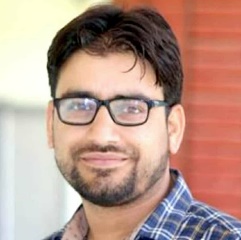 Mr. Manzoor Ahmad HajamAssistant Professor (Economics)Higher Education Department,Government of Jammu and Kashmir.Contact: ecomanzoor@gmail.com/9906475855Personal DetailsName 	 		:  	Manzoor Ahmad Hajam.  Parentage	 	:  	Mohd Ismail Hajam.  Date of Birth   	 	:  	03/08/1988  Martial Status 		:  	Married  Nationality  		 :  	Indian  Gender  	  	 :  	Male  Permanent  Address	 :  	Batpora Naina (Pulwama)Pin  	  	  	 :  	192124  State  	  		 :  	Jammu And Kashmir  Contact 		:	9906475855 e-mail    		:	manzoorismail972@gmail.com,ecomanzoor@gmail.com, manzoorahhaj.8883@jk.gov.in    Languages Known 	:	English, Urdu, Kashmiri.  EDUCATIONAL QUALIFICATION DETAILS  Teaching Experience: -Worked as teacher in School education department from 20/01/2015 to 04/10/2015.Working as Assistant Professor (Economics) Department of Higher Education ,Government of Jammu and Kashmir.Administrative/Research Experience:-Number of Research Papers Published In journals with ISBN/ISNN No.=1 (December 2012) Participation in NSSO (FOD) survey from 03/01/2013 to 19/01/2015  Worked as Assistant Director (Economic Investigation) From 05/10/2015 to 04/06/2017.  Working as Assistant Professor (Economics) Department of Higher Education, Govt. of Jammu and Kashmir from 05-06-2017 till date.Trainings/Workshops: -  Participated in One-week “Research Methodology” course conducted by UGC Academic staff college, university of Kashmir from 17th July 2014 to 24th July 2014Three-week teacher Induction training programme organized by DIET Pulwama (Pampore) from 22-01-2015 to 14-02-2015One-week Administrative training Conducted by PPDC Agra from 24-11-2015 to 28-11-2015.Four weeks Induction Training for Assistant Directors by NIMSME – Hyderabad from 21-11-2016to16-12-2016. One day workshop titled ’Scholarly Writing and Plagiarism” By Springer Nature Organized by Allama Iqbal Library, University of Kashmir on December 14th 2017. ICSSR – Sponsored Two-week Research Methodology Workshop Organized by Rinchan Shah center for west Himalayan studies and Center for International relations, Islamic University of science and technology from 6-16th March 2018.  Participated in 80th General Orientation Course, Organized by Human Resource Development Centre, University of Kashmir from 28-09- 2018 to 01-11-2018.Participated in one day conference on “LOCF (New Trends in Statistics and Optimization Techniques)” on 3rd March 2020, organized by Department of Statistics, GDC AnantnagParticipated in one day conference on “LOCF (Entrepreneurship Development)” on 7th March 2020, organized by Department of commerce and management studies, GDC Anantnag.Participated in one-week national e-workshop “Leveraging Education for research and innovation harnessing entrepreneurship” from September 7th to 12th 2020 organized by Higher Education Department Govt. of UT of J&K. Attended FDP on “Publishing Bibliometric Analysis in ABDC Journals” conducted from May 03 2021 to May 07 2021 Organized by Dayananda Sagar University, Bengaluru.Participated in one week 6th Online Short-Term Course on Research Paper Writing from 24/05/2021 to 30/05/2021 organized UGC-Human Resource Development Centre Gujarat University.Participated in one day National Webinar on “E-Learning Assesment Techniques:Teaching is different in 2021” on 20th June 2021, organized by IQAC, GDC Pampore.Attended FDP on “Systematic Literature Review and Bibliography Analysis” conducted from July 12 2021 to July 13 2021 Organized by Chandigarh University.Participated in Refresher Course on Research Methodology for faculty of Social Sciences, Organized by Human Resource Development Centre, University of Hyderabad from 19th to 31st July, 2021.Attended UGC Sponsored “Online Webinar on Data Analytics” organized by UGC – HRDC, Gujarat University, Ahmedabad. on 21st December, 2021.Attended UGC Sponsored “Online Webinar on Research Methodology” organized by UGC – HRDC, Gujarat University, Ahmedabad. on 23rd December, 2021.Attended UGC Sponsored “Online Webinar on MOOCs Development and Delivery” organized by UGC – HRDC, Gujarat University, Ahmedabad. on 24th December, 2021.Presented paper titled “Women Empowerment Through Entrepreneurship in J&K With Special Reference to MSME Sector” in one day National Conference on “contemporary social issues in India Challenges and way forward Organized by Government Degree College for Women Pulwama on 30th December 2021.Trainings/Workshops Organised: -  Co-Ordinated two-week Entrepreneurship Development Programme funded by ministry of MSME Government of India from23-12-2019 to 03-01-2020.Acted as member for organizing one day conference on “LOCF (New Trends in Statistics and Optimization Techniques)” on 3rd March 2020, organized by Department of Statistics, GDC AnantnagInvited Lectures/Talks :-Delivered lecture on PMEGP during six week “Plant biotechnology-based entrepreneurship programme” Organized by department of bio technology GDC Anantnag in collaboration with Kashphytochem research Centre pvt Ltd.Sponsered by NSTED under DST-NIMAT Project, DST, Govt of India.Delivered lecture on PMEGP Gandhi Jayanti  on  “Earning While Learning : Creation of indigenous products,showcausing products and skill”DECLERATIONI confirm that the above-mentioned information is true to the best of my knowledge.Date:Place: 	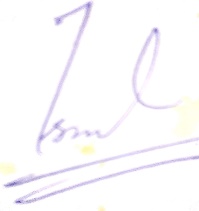 S.No. Name of  Institution  Examination passed   Subject /s  Max marks/marks obtained  % age  Division obtained  JKBOSE   10th   General   343/500  68.60  Ist   JKBOSE  12th   science  418/600  69.66  Ist   Kashmir  University  Bachelor’s degree   English Economics, Political science & Sociology   1145/1800  63.61  Ist  Kashmir  University  Post- Graduation  Economics  1361/2000  68.05  Ist  Kashmir  University  B.Ed.  Education  731/1000  73.10  Ist  UGC NET June 2012  Economics  Economics  Economics  Economics  Economics  Jiwaji  University  Gwalior  M.Phil.  Economics  222/300  74.00  Ist  